ВАЖНОЕ ПРИ БАНКРОТСТВЕ ГРАЖДАНИНА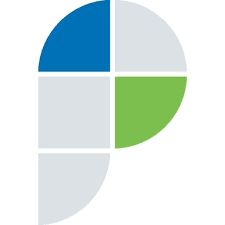 С 01 октября 2015 года вступили в силу поправки в Федеральный закон от 26.10.2002 № 127-ФЗ «О несостоятельности (банкротстве)», детально регулирующие процедуру признания банкротами физических лиц, не являющихся предпринимателями. Основным поводом для принятия этих поправок стал неуклонный рост просроченной задолженности граждан по кредитам, усилившийся на фоне экономического кризиса.Обратиться в суд с заявлением о признании гражданина банкротом могут сам гражданин или его кредиторы (например, банк) либо уполномоченный орган (к примеру, ИФНС), если долги гражданина составляют не менее 500 000 руб. и их уплата просрочена минимум на 3 месяца, при этом гражданин обязан обратиться в суд с подобным заявлением если совокупный долг, который он не в силах погасить, достиг 500 000 руб и вправе - если сумма его долгов пока не достигла 500 000 руб., однако он явно предвидит свое банкротство.С 1 сентября 2020 года вступают в законную силу изменения в Федеральный закон от 26.10.2020 № 127-ФЗ «О несостоятельности (банкротстве)». С этой даты вводится процедура внесудебного порядка банкротства гражданина. Гражданин, общий размер денежных обязательств и обязанностей по уплате обязательных платежей которого, в том числе обязательств, срок исполнения которых не наступил, обязательств по уплате алиментов и обязательств по договору поручительства независимо от просрочки основного должника, составляет не менее 50 000 рублей и не более 500 000 рублей, имеет право обратиться с заявлением о признании его банкротом во внесудебном порядке, если на дату подачи такого заявления в отношении его окончено исполнительное производство в связи с возвращением исполнительного документа взыскателю на основании п.4 ч.1 ст.46 Федерального закона от 2 октября 2007 года № 229-ФЗ «Об исполнительном производстве» (отсутствие имущества на которое может быть обращено взыскание) и не возбуждено иное исполнительное производство после возвращения исполнительного документа взыскателю.Заявление о признании гражданина банкротом во внесудебном порядке подается им по месту жительства или месту пребывания в многофункциональный центр предоставления государственных и муниципальных услуг.При подаче заявления о признании гражданина банкротом во внесудебном порядке гражданин обязан представить список всех известных ему кредиторов.Рассмотрение заявления о признании гражданина банкротом во внесудебном порядке в многофункциональном центре предоставления государственных и муниципальных услуг осуществляется без взимания платы.Управление Росреестра по Астраханской области информирует